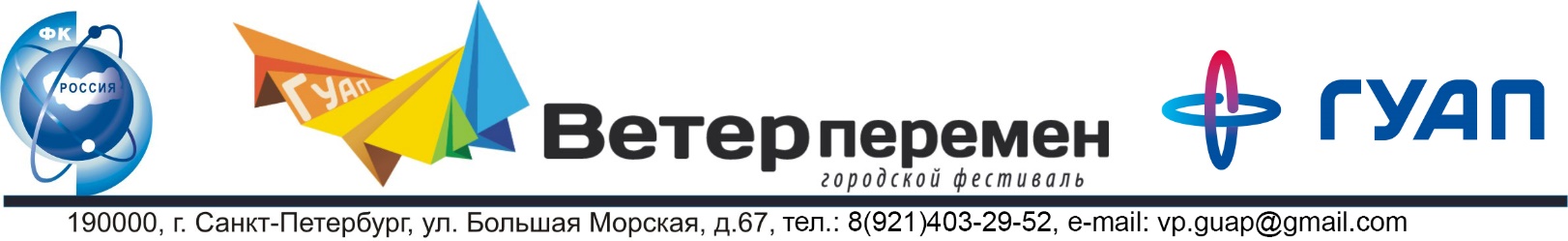 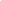 Регламент проведения XI городскогофестиваля учащихся общеобразовательных учреждений  «Ветер перемен»1. Организаторы: Фестиваль учащихся общеобразовательных учреждений «Ветер перемен» (далее – Фестиваль) проводит Санкт-Петербургский государственный университет аэрокосмического приборостроения, при поддержке Комитета по образованию г. Санкт-Петербурга, Комитета по молодежной политике и взаимодействию с общественными организациями, Северо-Западной межрегиональной общественной организации Федерации космонавтики Российской Федерации.2. Цель и задачи фестиваля:Фестиваль проводится с целью предоставление возможности учащимся общеобразовательных учреждений города Санкт-Петербурга познакомиться с высшим учебным заведением.Задачи фестиваля: - установление и расширение творческих связей между студентами высших учебных заведений и учащихся средних учебных заведений города;- проведение профориентационной работы с юношеством;- создание условий для реализации творческого потенциала;- совершенствование общей системы воспитания  молодого поколения;- организация активного отдыха молодежи.3. Участники фестиваля:В фестивале участвует команда общеобразовательного учреждения, состоящая из  учащихся 8-11 классов, в количестве до двадцати человек.4. План проведения фестиваля Открытие фестиваляОткрытие мероприятия проходит в актовом зале университета.Дата проведения: 18 ноября 2016 года в корпусе ГУАП по адресу: ул. Большая Морская, д.67Конкурсная программаВсем участникам конкурсной программы необходимо пройти следующие этапы:Чемпионат по интеллектуальным играм «Формула интеллекта».		В рамках чемпионата будут проведены турниры по игре «Что? Где? Когда?» и «Брейн–ринг». Победителем чемпионата становится команда, выигравшая суперфинал между победителями турниров по игре «Что? Где? Когда?» и «Брейн-рингу». 		Мероприятие проводится как дополнительный отборочный тур Всероссийского синхронного чемпионата по интеллектуальным играм среди школьников, организованным сетью Информационных центров по атомной энергии при поддержке Госкорпорации «Росатом».Состав команды - 6 человекДата проведения: 21 ноября 2016 года в корпусе ГУАП по адресу: ул. Большая Морская, 67Компьютерный чемпионат по игре «Dota 2»		Чемпионат проходит в on-line формате по олимпийской системе (игра на вылет), с предварительными групповыми этапами. Формат проведения 5 vs 5. Все правила и требования к игрокам оглашены в регламенте. Регламент проведения будет выслан после 15 ноября 2016 года.Чемпионат проходит по олимпийской системе (игра на вылет). Состав команды – 5 человека.Командная игра «Гарантийная мастерская». 		Участники окунутся в мир уникальных рабочих специальностей. Настоящая "гарантийная мастерская" откроет свои двери. Участники узнают много интересного о таких  специальностях,  как «Авиационные приборы и комплексы», «Электрические машины и аппараты», «Технология машиностроения», «Автоматизация технологических процессов и производств», «Компьютерные системы и комплексы»,  смогут самостоятельно решить некоторые профессиональные задачи.  Викторины, эксперименты, загадки – это лишь малая часть испытаний, которые им придется преодолеть.  Игра проводится для учащихся 8-9 классов. Состав команды – 3 человека. Дата проведения: 19 ноября 2016 года в корпусе ГУАП по адресу: Московский пр-кт, д. 149«В поисках экзопланеты»		В ходе увлекательной интеллектуальной станционной игры института технологий предпринимательства ГУАП будет впервые отобран экипаж для полета на ближайшую к нам пригодную для жизни экзопланету.		Участникам отборочных испытаний предстоит продемонстрировать обширные знания о вселенной и хорошее чувство юмора, умение креативно мыслить и действовать одной командой, быть сильными, ловкими и находчивыми, но главное, быть добрыми, веселыми и предприимчивыми!Состав команды – 3 человека.Дата проведения: 26 ноября 2016 года  в здании  ГУАП по адресу: ул. Ленсовета, 14Турнир по игре «Боулинг».   		В турнире участвуют только 15 команд, набравших наибольшее количество баллов по итогам предыдущих обязательных этапов. Победителем признается команда, набравшая наибольшее количество очков. Состав команды - 5 человек (из общего числа основной команды)Дата проведения: 30 декабря 2016 года, ТК «Сенная»Исторический диктант В ходе диктанта участникам представляется возможность проверить знания не только русского языка, но и знания истории города Санкт-Петербурга.Состав команды – не более 2 человек учащихся 10-11 классовДата проведения: 22 ноября 2016 года, в здании ГУАП по адресу: ул.Большая Морская, д.67 Внеконкурсная программаВ рамках фестиваля  проводятся дополнительные мероприятия:Творческий конкурс «Талант-шоу Юниор» 		Данное мероприятие проходит на открытии фестиваля 18 ноября 2016 года. Участники смогут продемонстрировать свои таланты. Им необходимо представить номер любого жанра, продолжительностью не более 3-х минут (один номер от школы).Убедительная просьба всем участникам заранее заполнить анкеты-участника конкурса и выслать в адрес оргкомитета (Приложение 2).Дата проведения отборочного этапа: 16 ноября 2016 года  в здании  ГУАП по адресу: ул. Большая Морская, д.67Интеллектуальная игра-олимпиада «Орион» по решению изобретательских задач (ТРИЗ – теория решения изобретательских задач).Мероприятие проводит институт инноватики и базовой магистерской подготовки при поддержке Первого бизнес-инкубатора Санкт-Петербурга.Игра направлена на развитие креативных, логических и системных навыков решения творческих задач. 		К участию в мероприятии приглашаются школьники 10-11 классов, количество участников в команде – 6 человек, количество команд от школы – не более двух. ФИО участников указываются в основной заявке фестиваля с пометкой «ТРИЗ».  Одновременно пройдет презентация школы инновационных технологий «ОРИОН»Дата проведения: 25 ноября 2016 года  в здании  ГУАП по адресу: ул. Большая Морская, д.67«Аэрокосмический микс» 		Мероприятие проводит институт аэрокосмических приборов и систем. Программа включает в себя одновременно викторину по истории авиации и космонавтики, выполнение логистического сценария на виртуальном тренажере, компьютерное моделирование летательных аппаратов. Специальной подготовки участников – не требуется. К участию в мероприятии приглашаются школьники 9-11 классов, количество участников в команде – 3 человека, количество команд от школы – не более трех. ФИО участников указываются в основной заявке фестиваля с пометкой «Аэрокосмический микс».  Дата проведения: 28 ноября 2016 года в здании  ГУАП по адресу ул. Большая Морская, д.67 		4.3.4   Интерактивная экскурсия в лабораторию речевых многомодальных интерфейсов в Санкт-Петербургском институте информатики и автоматизации РАН.
           Мероприятие проводится институтом инновационных технологий в электромеханике и энергетике.
           К участию в мероприятии приглашаются учащиеся 9-11 классов, количество участников от школы - не более 10. ФИО участников указываются в основной заявке фестиваля с пометкой «экскурсия с СПИИРАН».  Дата проведения: 1 декабря  2016 года по адресу ВО, 14 линия, д.39 		  4.3.5    Экскурсия в Учебно-Военный Центр ГУАП. Мероприятие проводится институтом военного образования.
УВЦ при ГУАП дает редкую возможность юношам и девушкам получить военное и гражданское образование одновременно. К участию в мероприятии приглашаются учащиеся 10-11 классов, количество участников от школы - не более 10. ФИО участников указываются в основной заявке фестиваля с пометкой «экскурсия в УВЦ». Дата проведения: 29 ноября 2016 года в здании ГУАП по адресу: ул.Большая Морская, д.67  		4.3.6  Экскурсия в лабораторию психологической диагностики Института военного образования ГУАП.		Мероприятие проводится институтом военного образования.К участию в мероприятии приглашаются учащиеся 10-11 классов,количество участников не более - 10 человек от школы, ФИО участников указываются в основной заявке фестиваля с пометкой «экскурсия в ИВО»ФИО участников указываются в основной заявке фестиваля с пометкой «экскурсия в лабораторию ИВО» Дата проведения: 23 ноября 2016 года в здании ГУАП по адресу: ул.Гастелло, д.15      	 4.3.7  «День науки»Включает в себя:- Конференция школьников по информатике «Информатика и информационные технологии»- Конференция школьников «Экологические инновации»Конкурс презентаций школьников по информатике «Информатика и информационные технологии».Доклады могут быть посвящены решению любых задач с помощью компьютера.Возможные тематики: программирование, графика, анимация, мультимедиа, игры, сайты, информационные технологии в образовании  и в других областях.Конкурс проходит в два тура – заочный и очный.    	  1 тур – заочный. Для участия в заочном туре, ребятам необходимо выслать в адрес оргкомитета презентацию и тезисы (1лист формата А4) по одной из выбранных тем или же участник может сформулировать свою тему, схожую по смысловой нагрузке и тематики конференции.    	  2 тур – очный. Состоится на базе  института информационных систем и защиты информации (Московский пр., 149В), где будет подведение итогов заочного тура, выдача сертификатов участника конкурса и награждение лучших докладов, по мнению жюри. Количество докладов от школы - не более пяти. Примерная тематика докладов:1.      Квантовые вычисления.2.      Программирование для мобильных устройств.3.      Носимая электроника (wearable computer).4.      Облачные технологии.5.      Виртуальная реальность.6.      Уязвимости компьютерных сетей (Shellshock,  Heartblood, BadUSB).7.      Криптовалюта.8.      Сенсорные сети.9.      Умный дом.10.  Игры Тетрис.11.  Перевод чисел  из одной позиционной системы  счисления в любую другую позиционную систему.12.   Самые распространенные методы сортировки.13.  Как защитить компьютер от атак из интернета.14.  Минимизация логической функции, состоящей из трех аргументов.15.  Современный подход к решению задачи коммивояжёра.16.  Компьютерные вирусы, логические бомбы, аппаратные закладки.17.  Метод Монте-Карло.18.  Пластиковые карты, это надежно?19.  Сколько операций требует умножение?20.  Как вычислить корни полинома на ЭВМ.21.  Компьютерный дизайн, это наука или искусство?22.  АСУ. Можно ли автоматизировать беспорядки?23.  ЭВМ играет в шахматы.24.  Как защититься от подлога?25.  Электронная подпись.26.  Игра в карты на ЭВМ.27.  Искусственный интеллект.28.   Программирование игр.29.  Поиск экстремальных значений функций.30.  Быстрое возведение 1 степени.31.  Защищенные вычисления на компьютерах.32.  Распределенные вычисления на мобильных телефонах.33.  Разработка интернет-сервисов.34.   Другие темы.Даты проведения заочного этапа: до 15 ноября 2016 года необходимо отправить работу на e-mail орг.комитетаДата проведения очного этапа: 21 ноября 2016 года в здании ГУАП по адресу: Московский пр., 149ВКонференция школьников «Экологические инновации»Институт инноватики и базовой магистерской подготовки ГУАП проводит конференцию школьников для учащихся 10-11 классов «Экологический инновации».  Конкурс проходит в два тура – заочный и очный.1 тур – заочный. Для участия в заочном туре, ребятам необходимо выслать в адрес оргкомитета презентацию и тезисы (1лист формата А4) по одной из выбранных тем или же участник может сформулировать свою тему, схожую по смысловой нагрузке и тематики конференции.      2 тур – очный. Состоится на базе  кафедры инноватики и интегрированных систем качества в рамках мероприятия «День науки», где будет подведение итогов заочного тура, выдача сертификатов участника конференции и награждение лучших докладов, по мнению жюри.Примерная тематика докладов:Экология и культура в регионах России и за рубежом.Экологические инновации и устойчивое развитие.Экологические проблемы генной инженерии, клонирования, искусственной пищи, пищевых добавок.Воздействие авиационной и ракетной техники на биосферуЭкологические аспекты работы человека в космосе.Экологические аспекты мобильной связи.Полигон для захоронения опасных отходов «Красный Бор» и его проблемы.Экология и экономика – соперники или коллеги?Проблема загрязнения окружающей среды на протяжении ряда исторических эпох.Экологические проблемы России.Экологические проблемы Мирового океана. Загрязнение океана твердыми отходами.Влияние автотранспортных средств на загрязнение окружающей среды.Экология космического пространства. Загрязнение поверхностных водоемов Ленинградской области.Экологические проблемы Балтийского моря.Лос-анджелесский смог.«Гонка за экологией» и автопроизводство.Экологические преступления.Чистые воды Невы – кто в ответе?Системы очистки сточных вод для загородных домовМировой опыт раздельного сбора бытовых отходовИспользование спутников в экологических исследованияхРоль скотомогильников и свалок в бактериологическом загрязнении почвЭкологическая преступления, юридическая практика в России.Экологический подход к утилизации медицинских отходовЗадачи и проблемы биотестирования качества средыПонятие «экотуризм», плюсы и минусы.СМИ и соцсети как экологические фактор.Проблемы экологического просвещения.Экологическая сертификация товаров на российском рынке.Критерии к докладам:Количество докладов (презентаций) от школы – не ограничено. Готовые доклады и презентации необходимо выслать в адрес оргкомитета в срок – не позднее  15 ноября 2016 г, с указанием темы доклада и названия конкурса.Члены жюри: преподаватели ГУАП, ведущие специалисты в области экологии и техносферной безопасности, специалисты информационного центра по атомной энергетике.Дата проведения: 25  ноября 2016 года в здании ГУАП по адресу: ул.Большая Морская, д.674.3.8  День ИБМП.В программе дня запланирован круглый стол с ведущими партнерами института инноватики и базовой магистерской подготовки, встреча с руководителями кафедр института, мастер класс от кафедры экологии по оценке состояния воды под названием «Вода - красота всей природы», мастер – класс по метрологии от кафедры метрологии и стандартизации.ФИО участников указываются в основной заявке фестиваля с пометкой «День ИБМП».  Дата проведения: 22  ноября 2016 года в здании ГУАП по адресу: ул.Большая Морская, д.674.3.9  Аэрокосмическая олимпиада по математике (для учащихся 10-11 классов)Заявки на участие в олимпиаде принимаются до 19 ноября 2016 года по электронной почте фестиваля.Дата проведения: 22  ноября 2016 года в здании ГУАП по адресу: ул.Большая Морская, д.674.3.10 Аэрокосмическая олимпиада по физике (для учащихся 10-11 классов)Заявки на участие в олимпиаде принимаются до 19 ноября 2016 года по электронной почте фестиваля.Дата проведения: 24  ноября 2016 года в здании ГУАП по адресу: ул.Большая Морская, д.674.3.11  КВЕСТ « Раскрой тайны Чесменского дворца»Мероприятие готовит Гуманитарный факультет ГУАП.Участников ждет историческое погружение в эпоху правления Екатерины Великой, необычное изучение современных брендов, спортивные игры для поддержки тонуса будущего абитуриента гуманитарного факультета. Ребята познакомятся с культурными и языковыми особенностями   стран изучаемых языков в ГУАП. В рамках мероприятия пройдет презентация направлений образовательной деятельности Гуманитарного факультета ГУАП. Кол-во участников – 3 человека, кол-во команд от школы – не более 3х.ФИО участников указываются в основной заявке фестиваля с пометкой «Квест».  Дата проведения: 24  ноября 2016 года в здании ГУАП по адресу: ул.Гастелло, д.154.3.12 Всероссийский космический фестиваль «КосмоСтарт-2016» Организаторами фестиваля являются: Государственный университет аэрокосмического приборостроения (ГУАП), Объединённая ракетно-космическая корпорация (ОРКК), Федеральное агентство по делам молодёжи (Росмолодёжь), Администрация Санкт-Петербурга, Северо-Западная межрегиональная общественная организация Федерации Космонавтики Российской Федерации (СЗМОО ФК РФ). К участию в мероприятии приглашаются учащиеся 9-11 классов, 
количество участников не более - 5 человек от школы.ФИО участников указываются в основной заявке фестиваля с пометкой «КосмоСтарт».   
Время проведения фестиваля с 9.30 до 18.30 Дата проведения мероприятия: 25 ноября 2016 года в здании ГУАП по адресу: ул. Ленсовета,д.14 
В рамках фестиваля «КосмоСтарт-2016» пройдет конкурс презентаций учащихся 9-11 классов:«Космические события, изменившие жизнь человечества. Взгляд жителей 21 века!». Конкурс проходит в два тура – заочный и очный. 1 тур – заочный. Для участия в заочном туре, ребятам необходимо выслать на почту фестиваля презентацию и тезисы (1лист формата А4) по одной из выбранных тем или участник может сформулировать свою тему, схожую по смыслу и тематики конкурса. 
2 тур – очный. Состоится 25 ноября в рамках Всероссийского космического фестиваля «КосмоСтарт», где будет подведение итогов заочного тура, выдача сертификатов участника конкурса и награждение лучших работ по мнению жюри. Примерная тематика докладов: «Космические события, изменившие жизнь человечества. Взгляд жителей 21 века!» 
1. 55 лет полета Ю.А.Гагарина. 2. Первый – второй. Полет Г.С.Титова. 3. Будущее пилотируемой космонавтики. 4. Актуальные проблемы современной космонавтики и пути их решения. 5.Космодром Восточный – будущее космической России. 
6. Вклад жителей города в освоение космического пространства. 
и др. Критерии к докладам: При выполнении докладов, ребятам необходимо отразить их личный взгляд на события прошлого, проанализировать результаты и сформулировать перспективы развития. 
Количество докладов (презентаций) от школы – 5. Готовые доклады и презентации необходимо выслать на почту фестиваля в срок – не позднее 15 ноября 2016г. 
Члены жюри: члены Федерации космонавтики России, преподаватели ГУАП, ведущие специалисты космической отрасли. Дата проведения мероприятия: 25 ноября 2016 года в здании ГУАП по адресу: ул. Ленсовета,д.14 Закрытие фестиваля и награждение победителей  		Закрытие фестиваля и награждение победителей осуществляется по следующим номинациям:- Гран-при фестиваля;- победитель «Чемпионата по интеллектуальным играм»;- победитель компьютерного чемпионата по «Dota 2»;- победитель турнира по игре «Боулинг»;- победитель интеллектуальной викторины «Аэрокосмический микс»- победитель интеллектуальной олимпиады «ОРИОН»- «Приз зрительских симпатий» за участие в конкурсе «Талант-Шоу юниор»;- победитель игры «В поисках экзопланеты»;- победитель командной игры  «Гарантийная мастерская»;- Лучший доклад конференции «Информатика и информационные технологии»;-Лучший доклад конференции «Экологические инновации»;- победитель конкурса презентаций «Космические события, изменившие жизнь человечества. Взгляд жителей 21 века!»- победитель командной игры «Раскрой тайны Чесменского дворца»- победитель олимпиады по физике- победитель олимпиады по математике- победитель исторического диктанта Гран–при фестиваля определяется по наибольшему количеству баллов, набранных командой в конкурсной программе.Дата проведения: 2  декабря 2016 года в здании ГУАП по адресу: ул.Ленсовета, д.145. Сроки проведения и подведение итогов фестиваляФестиваль проводится с 18 ноября по 2 декабря 2016 года.Сроки и место проведения конкурсной программы фестиваля устанавливаются оргкомитетом.Подведение итогов фестиваля проводится после завершения конкурсной программыДля участия в конкурсной программе фестиваля необходимо направить в адрес оргкомитета заявку участника в срок с 1 ноября  до 15 ноября 2016 г. (Приложение 1).Для участия во внеконкурсной программе  необходимо зарегистрироваться в общей  заявке участника фестиваля до 15 ноября 2016 г. (Приложение 1) и выслать в адрес оргкомитета.График проведения всех дополнительных мероприятий будет представлен на открытии фестиваля или на сайте  фестиваля: veterperemen.spb.ru Адрес оргкомитета фестиваля: 190000, г. Санкт-Петербург, ул. Б.Морская д.67Санкт-Петербургский государственный университет аэрокосмического приборостроенияОтдел социальной и воспитательной работы.Координатор фестиваля: Канашева АннаТелефоны:(812) 312-50-55, моб 8(921)403-29-52E-mail: vp.guap@gmail.comПартнеры фестиваля в 2016 году:- СЗ межрегиональная общественная организация Федерация космонавтики РФ- "Информационный центр по атомной энергии в Санкт-Петербурге", (СПб ИЦАО) - Санкт-Петербургский институт информатики и автоматизации РАН-Юнеско